                    Оператор фрезерного участка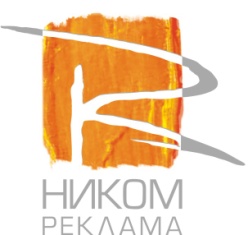 Заработная плата: от 35 000 т.р.График работы: 5/2, полный рабочий день с 9:00-19:00.Чем предстоит заниматься:Работа на 3х координатном планшетном фрезерно-гравировальном станке с ЧПУ (2 шт.)Обработка листовых материаловРабота на лазерном оборудовании ЦО-2 (1 шт.)Обработка листовых материаловРабота на плоттерном оборудовании (1 шт.)Обработка рулонных материаловСоздание управляющих программ, ведение процесса обработки изделий с пульта, поддержание оборудования в работоспособном состоянииПодбор инструмента/ оснастки/ оборудования в соответствии с технологическими процессами на механическую обработкуКонтроль процесса фрезерования изделий и качества полученных изделийОбслуживание станков согласно регламента (ежедневное, квартальное, годовое ТО)Требования к кандидату:Опыт работы на данной должности от 1 годаЗнание графических программ Coreldraw, Artcam, AutoCadПриветствуется умение работать на 3х, 4х, 5ти координатных фрезерных станкахДисциплинированность, ответственность, внимательность, аккуратностьУсловия:Производство находится в центре городаРабота на современном высокотехнологичном оборудованииОбучение с опытным наставникомВозможность повышения профессиональной квалификации за счет предприятияКонкурентная заработная плата и условия трудаПолное обеспечение спецодеждойКомпенсацию питания и проезда до дома при переработкахГрафик работы с 09:00 до 19:00, возможны ночные сменыОфициальное оформление в строгом соответствии ТК РФ